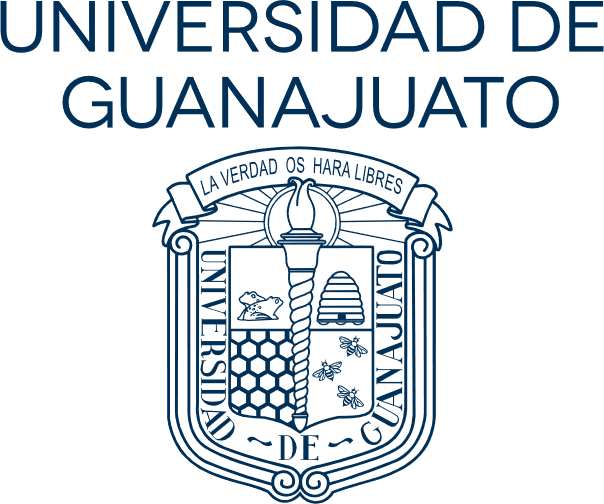 Formato de autorización para publicaciones digitales de acceso abiertoGuanajuato, Gto., a ____de ______de ____.Actuando en nombre propio, en mi calidad de autor (a), confiero a la Universidad de Guanajuato una licencia no exclusiva, ilimitada y gratuita para publicar mi obra en formato digital en las plataformas de acceso abierto de la Universidad de Guanajuato y externas con fines de difusión y sin lucro. Esta licencia se ajusta a los siguientes términos: El autor declara, bajo protesta de decir verdad, y actuando en su propio derecho, que es titular de los derechos patrimoniales y morales correspondientes de la obra en cuestión. El autor se obliga a responder respecto de la autoría y titularidad de los derechos de la obra antes mencionada y expresa su consentimiento para su publicación bajo el sello editorial de la Universidad de Guanajuato. La autorización se otorga a la Universidad de Guanajuato únicamente por los Derechos Patrimoniales de Reproducción, Comunicación Pública y de la Distribución. La Universidad de Guanajuato se compromete a indicar siempre la autoría incluyendo el nombre del autor y la fecha de publicación. Esto se hará vigente a partir de la fecha en que la obra se incluya en plataformas de acceso abierto de la universidad o plataformas externas con quien se haya establecido algún convenio. La obra estará disponible en plataformas de acceso abierto, de forma gratuita, con la intención de que sea accesible para la comunidad universitaria, contribuya a la formación académica de la sociedad estudiantil y aporte en la difusión del conocimiento. Por todo ello el autor renuncia a recibir algún pago por la publicación distribución, comunicación pública en los términos de la presente licencia y de la Licencia Creative Commons con que se publica. El autor autoriza a la Universidad de Guanajuato para incluir la obra en los índices y buscadores que estimen necesarios para promover su difusión.__________________________________________FirmaTÍTULO DEL LIBROTIPO DE OBRALibro individualCapítulo o artículo en libro colectivoTÍTULO DE CAPÍTULONOMBRE DEL AUTORNACIONALIDADCORREO ELECTRÓNICOTELÉFONORFCINSTITUCIÓNCAMPUSDIVISIÓNDEPARTAMENTO